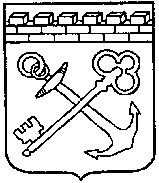 КОМИТЕТ ГОСУДАРСТВЕННОГО ЗАКАЗАЛЕНИНГРАДСКОЙ ОБЛАСТИПРИКАЗ № ______от _________ 2020 годаВ соответствии с постановлением Правительства Российской Федерации от 01 июля 2016 № 615 «О порядке привлечения подрядных организаций для оказания услуг и (или) выполнения работ по капитальному ремонту общего имущества в многоквартирном доме и порядке осуществления закупок товаров, работ, услуг в целях выполнения функций специализированной некоммерческой организации, осуществляющей деятельность, направленную на обеспечение проведения капитального ремонта общего имущества в многоквартирных домах» постановлением Правительства Ленинградской области от 27 декабря 2013 года № 530 «Об утверждении положения о Комитете государственного заказа Ленинградской области и признании утратившими силу отдельных постановлений Правительства Ленинградской области»,  ПРИКАЗЫВАЮ:  1. Утвердить положение о комиссии по проведению предварительного отбора подрядных организаций для последующего участия в электронных торгах в сфере оказания услуг и (или) выполнения работ по капитальному ремонту общего имущества в многоквартирных домах на территории Ленинградской области согласно приложению.2. Признать утратившим силу приказ Комитета государственного заказа Ленинградской области от 27 октября 2017 года № 20-п.3. Контроль за исполнением настоящего приказа возложить на заместителя председателя Комитета государственного заказа Ленинградской области.
Председатель Комитета                                                                        Д.И. ТолстыхПОЛОЖЕНИЕо комиссии по проведению предварительного отбора подрядных организаций для последующего участия в электронных торгах в сфере оказания услуг и (или) выполнения работ по капитальному ремонту общего имущества в многоквартирных домах на территории Ленинградской области1. Общие положения1.1. Настоящее Положение о комиссии по проведению предварительного отбора подрядных организаций для последующего участия в электронных торгах в сфере оказания услуг и (или) выполнения работ по капитальному ремонту общего имущества в многоквартирных домах на территории Ленинградской области (далее – Положение) определяет цели, задачи, порядок формирования, функции, права и обязанности, а также порядок деятельности комиссии по проведению предварительного отбора подрядных организаций для последующего участия в электронных аукционах в сфере оказания услуг и (или) выполнения работ по капитальному ремонту общего имущества в многоквартирных домах на территории Ленинградской области (далее – комиссия по предварительному отбору), путем их включения в реестр квалифицированных подрядных организаций (далее – РКП).Используемые в настоящем Положении термины применяются в значениях, определенных постановлением Правительства Российской Федерации от 01.07.2016 №615 «О порядке привлечения подрядных организаций для оказания услуг и (или) выполнения работ по капитальному ремонту общего имущества в многоквартирном доме и порядке осуществления закупок товаров, работ, услуг в целях выполнения функций специализированной некоммерческой организации, осуществляющей деятельность, направленную на обеспечение проведения капитального ремонта общего имущества в многоквартирных домах» (далее – Положение о порядке привлечения подрядных организаций).1.2. Принципами предварительного отбора являются:а) доступность, безвозмездность и открытость информации о привлечении подрядных организаций, ее достоверность и полнота; б) создание равных условий для участников предварительного отбора; в) добросовестная конкуренция участников предварительного отбора; г) профессионализм заказчика, осуществление его деятельности, деятельности специализированной организации на профессиональной основе с привлечением квалифицированных специалистов, обладающих теоретическими знаниями и навыками; д) эффективное использование средств регионального оператора, сформированных за счет взносов на капитальный ремонт собственников помещений в многоквартирных домах, и средств государственной поддержки на оказание услуг и (или) выполнение работ по капитальному ремонту общего имущества в многоквартирных домах в целях создания безопасных и благоприятных условий проживания; е) создание условий для своевременного и полного удовлетворения потребностей в работах (услугах) с требуемыми показателями цены, качества и надежности, необходимых для целей обеспечения организации и своевременного проведения капитального ремонта общего имущества многоквартирных домов.1.3. Предварительный отбор проводится для выполнения работ по следующему предмету электронного аукциона:а) оказание услуг и (или) выполнение работ по капитальному ремонту общего имущества многоквартирных домов;  б) оказание услуг и (или) выполнение работ по капитальному ремонту общего имущества многоквартирных домов, являющихся объектами культурного наследия, выявленными объектами культурного наследия;в) оказание услуг и (или) выполнение работ по ремонту, замене, модернизации лифтов, ремонту лифтовых шахт, машинных и блочных помещений (далее - ремонт (замена, модернизация) лифтов);г) оказание услуг и (или) выполнение работ по оценке технического состояния многоквартирного дома, разработке проектной документации на проведение капитального ремонта общего имущества многоквартирных домов, в том числе на ремонт (замену, модернизацию) лифтов;д) оказание услуг и (или) выполнение работ по оценке технического состояния, разработке проектной документации на проведение капитального ремонта общего имущества многоквартирных домов, являющихся объектами культурного наследия, выявленными объектами культурного наследия, в том числе на ремонт (замену, модернизацию) лифтов;е) выполнение работ по оценке соответствия лифтов требованиям технического регламента Таможенного союза 011/2011 "Безопасность лифтов" (ТР ТС 011/2011), утвержденного решением Комиссии Таможенного союза от 18 октября 2011 г. N 824 "О принятии технического регламента Таможенного союза "Безопасность лифтов" (далее - технический регламент);ж) оказание услуг по осуществлению строительного контроля. 1.4. Комиссия по предварительному отбору является постоянно действующим независимым коллегиальным органом.1.5. Органом, уполномоченным на утверждение настоящего Положения, а также внесения в него изменений, является Комитет государственного заказа Ленинградской области (далее – орган по ведению реестра).2. Правовое регулирование2.1. Проведение предварительного отбора подрядных организаций происходит в соответствии с Положением о порядке привлечения подрядных организаций, методическими указаниями, утвержденными федеральным органом исполнительной власти, осуществляющим функции по выработке и реализации государственной политики и нормативно–правовому регулированию в сфере жилищно-коммунального хозяйства, по согласованию с федеральным органом исполнительной власти, осуществляющим функции по принятию нормативных правовых актов и контролю за соблюдением антимонопольного законодательства, нормативными правовыми актами Ленинградской области и настоящим Положением.3. Цели и функции комиссии по предварительному отбору3.1. Комиссия по предварительному отбору создается в целях формирования РКП, имеющих право принимать участие в закупках, предметом которых является оказание услуг и (или) выполнение работ по капитальному ремонту общего имущества в многоквартирных домах на территории Ленинградской области.3.2. Комиссия по предварительному отбору осуществляет следующие функции:- рассмотрение заявок на участие в предварительном отборе на соответствие установленным требованиям;- рассмотрение вопросов о включении (об отказе во включении) подрядной организации в РКП;- рассмотрение вопросов об исключении подрядной организации из РКП; - рассмотрение и принятие решений по заявлениям физических и (или) юридических лиц, поступивших в адрес комиссии по предварительному отбору или в адрес уполномоченного органа на ведение РКП, о недостоверности информации, представленной участником предварительного отбора (далее – заявления о недостоверности информации).- ведение и оформление необходимых протоколов по всем процедурам, проводимым в ходе осуществления предварительного отбора, а также другие действия в соответствии с настоящим Положением.4. Порядок формирования комиссии по предварительному отбору4.1. Комиссия по предварительному отбору формируется на основании распоряжения органа по ведению реестра.4.2. В состав комиссии по предварительному отбору, помимо должностных лиц органа по ведению реестра, должны включаться:- представители органа исполнительной власти Ленинградской области, ответственного за реализацию региональной программы капитального ремонта общего имущества в многоквартирных домах – Комитета по жилищно-коммунальному хозяйству Ленинградской области;- представители регионального оператора либо органов местного самоуправления и (или) государственных, муниципальных, бюджетных, казенных учреждений в случаях, предусмотренных частью 4 статьи 182 Жилищного кодекса Российской Федерации (далее – представитель заказчика);- представители органа исполнительной власти субъекта Российской Федерации, осуществляющего функции по формированию и реализации государственной политики в области государственной охраны, сохранения, использования и популяризации объектов культурного наследия (памятников истории и культуры) народов Российской Федерации в случае проведения предварительного отбора на право участия в электронных аукционах на оказание услуг и (или) выполнение работ по капитальному ремонту общего имущества в многоквартирных домах, являющихся объектами культурного наследия, выявленными объектами культурного наследия (при наличии в региональной программе капитального ремонта Ленинградской области объектов культурного наследия) – Комитета по культуре Ленинградской области;- уполномоченный представитель общественного совета по вопросам жилищно-коммунального хозяйства, созданного в субъекте Российской Федерации, иных общественных организаций.При этом не менее 1/3 членов комиссии по предварительному отбору от ее общего численного состава должны являться представителями регионального оператора.4.3. Количественный и персональный состав комиссии по предварительному отбору, включая председателя, заместителя председателя и секретаря, определяется решением органа по ведению реестра с учетом следующих положений:а) членами комиссии по предварительному отбору не могут быть заинтересованные лица, либо лица, на которых способны оказать влияние участники предварительного отбора (в том числе физические лица, являющиеся участниками (акционерами) этих организаций, членами их органов управления, кредиторами указанных участников предварительного отбора, либо физические лица, состоящие в браке с руководителем участника предварительного отбора, либо являющиеся близкими родственниками (родственниками по прямой восходящей и нисходящей линии (родителями и детьми, дедушкой, бабушкой и внуками), полнородными и неполнородными (имеющими общих отца или мать) братьями и сестрами), усыновителями руководителя или усыновленными руководителем участника предварительного отбора. В случае выявления в составе комиссии по предварительному отбору указанных лиц орган по ведению реестра обязан незамедлительно заменить их в соответствии со своим решением.5. Полномочия комиссии по предварительному отбору, ее отдельных членов5.1. Рассматривает заявки на участие в предварительном отборе на соответствие требованиям, установленным пунктом 30 Положения о порядке привлечения подрядных организаций.5.2. Ведет и оформляет необходимые протоколы по всем процедурам, проводимым в ходе осуществления предварительного отбора.5.3. Рассматривает вопрос о включении (об отказе во включении) участника предварительного отбора в РКП.5.4. Проверяет соответствие участников предварительного отбора предъявляемым к ним требованиям, установленным пунктом 23 Положения о порядке привлечения подрядных организаций и документацией по проведению предварительного отбора.5.5. Проверяет документы и сведения, представленные участниками предварительного отбора в составе заявки на участие в предварительном отборе, на соответствие требованиям, установленным пунктом 38 Положения о порядке привлечения подрядных организаций.5.6. Рассматривает заявки на участие в предварительном отборе в порядке, установленном Положением о порядке привлечения подрядных организаций;5.7. По результатам проводимых проверок принимает одно из решений, предусмотренных пунктом 52 Положения о порядке привлечения подрядных организаций.5.8. При проведении предварительного отбора какие-либо переговоры о таком отборе между членами комиссии по проведению предварительного отбора и его участниками, за исключением случаев, предусмотренных пунктом 34 Положением о порядке привлечения подрядных организаций, не допускаются. 5.9. Члены комиссии по предварительному отбору обязаны:5.9.1. Лично присутствовать на заседаниях комиссии по предварительному отбору.5.9.2. Информировать председателя, заместителя председателя и секретаря об изменении адреса для направления корреспонденции. 5.9.3. Не допускать разглашения сведений, ставших им известными в ходе проведения предварительного отбора, кроме случаев, прямо предусмотренных законодательством Российской Федерации, а также Положением о порядке привлечения подрядных организаций.5.10. Члены комиссии по предварительному отбору при осуществлении своих прав и исполнении обязанностей должны действовать добросовестно и разумно, в строгом соответствии с нормами действующего законодательства Российской Федерации и настоящего Положения.6. Председательствующий и Секретарь комиссии по предварительному отбору, орган по ведению реестра6.1. Председательствующим на заседаниях комиссии по предварительному отбору является председатель.6.2. В рамках организации подготовки и проведения заседаний комиссии по предварительному отбору орган по ведению реестра осуществляет следующие функции:6.2.1. Формирование повестки дня заседаний комиссии по предварительному отбору с учетом сроков, предусмотренных в Положении о порядке привлечения подрядных организаций и настоящего Положения.6.2.2. Подготовка перечня материалов (информации) по вопросам повестки дня заседаний, предоставляемых членам комиссии по предварительному отбору.6.3.  К функциям секретаря комиссии по предварительному отбору относятся:6.3.1. Представление председателю комиссии по предварительному отбору проекта повестки дня заседания комиссии по предварительному отбору;6.3.2. Обеспечение подготовки документов (материалов) членам комиссии по предварительному отбору, необходимых для организации и проведения заседания комиссии по предварительному отбору;6.3.3. Уведомление членов комиссии по предварительному отбору, уполномоченного органа по ведению реестра, а также участников предварительного отбора, о месте, дате и времени проведения заседания;6.3.4. Оформление и организация подписания протоколов заседаний комиссии по предварительному отбору;6.3.5. Передача органу по ведению реестра подписанных протоколов заседаний комиссии по предварительному отбору.6.3.6. Техническое (информационное, документарное, протокольное, секретарское) обеспечение текущей деятельности комиссии по предварительному отбору.7. Порядок созыва комиссии по предварительному отбору7.1. Комиссия по предварительному отбору созывается председателем по мере необходимости с такой периодичностью, которая обеспечивает соблюдение установленных Положением о порядке привлечения подрядных организаций сроков рассмотрения заявок на участие в предварительном отборе, заявлений физических и (или) юридических лиц, а также рассмотрения вопросов об исключении подрядной организации из РКП.7.2. Решение о проведении заседания комиссии по предварительному отбору принимается председателем на основании полученных от органа по ведению реестра документов и сведений.7.3. Уведомление о месте, дате и времени проведения заседания комиссии по предварительному отбору готовится и направляется секретарем членам комиссии по предварительному отбору не позднее чем за 3 (три) рабочих дня до даты проведения заседания;7.4. Участники предварительного отбора уведомляются секретарем комиссии о месте, дате и времени проведения заседания комиссии через электронную площадку не менее чем за 3 рабочих дня до даты проведения заседания.7.5. Орган по ведению реестра обеспечивает размещение на своем сайте в информационно-телекоммуникационной сети «Интернет» информацию о дате, времени и месте проведения заседания комиссии по предварительному отбору не менее чем за 3 рабочих дня до даты проведения заседания.8. Порядок проведения заседаний комиссии по предварительному отбору8.1. Заседание комиссии по предварительному отбору открывается председателем комиссии по предварительному отбору, а в случае его отсутствия, заместителем председателя комиссии по предварительному отбору.8.2. Секретарь определяет наличие кворума для проведения заседания комиссии по предварительному отбору.Комиссия по предварительному отбору правомочна осуществлять свои функции, если на ее заседании присутствует не менее половины от общего числа ее членов. Принятие решения членами комиссии по предварительному отбору путем проведения заочного голосования, а также делегирование ими своих полномочий третьим лицам не допускается.8.3. Председательствующий на заседании комиссии по предварительному отбору сообщает присутствующим о наличии кворума для проведения заседания и оглашает повестку дня заседания.8.4. При отсутствии кворума заседание объявляется неправомочным. При этом председатель на заседании комиссии по предварительному отбору определяет дату и время ее нового заседания. 8.5. Решения на заседании комиссии по предварительному отбору принимаются большинством голосов присутствующих на заседании членов комиссии по предварительному отбору.8.6. При решении вопросов на заседании каждый член комиссии по предварительному отбору обладает одним голосом. В случае равенства голосов голос Председателя на заседании комиссии по предварительному отбору является решающим.8.7. Комиссия по предварительному отбору может привлекать к своей деятельности экспертов. Для целей применения настоящего Положения под экспертами понимаются лица, обладающие специальными знаниями по предмету, по которому проводится предварительный отбор. Экспертами не могут быть лица, которые лично заинтересованы в результатах размещения заказа (в том числе физические лица, подавшие заявки на участие в конкурсе либо состоящие в штате организаций, подавших указанные заявки), либо физические лица, на которых способны оказывать влияние участники отбора (в том числе физические лица, являющиеся участниками этих организаций, членами их органов управления, кредиторами участников отбора). Эксперты представляют в комиссию по предварительному отбору свои экспертные заключения. Мнение эксперта, изложенное в экспертном заключении, носит рекомендательный характер и не является обязательным для членов комиссии. Экспертное заключение оформляется письменно и прикладывается к протоколу рассмотрения заявок на участие в предварительном отборе.8.8. Орган по ведению реестра обязан осуществлять аудио– и (или) видеозапись всех заседаний комиссии по предварительному отбору. 8.9. Любой участник предварительного отбора и (или) их представитель вправе участвовать в заседаниях комиссии по предварительному отбору и вправе осуществлять аудио– и (или) видеозапись заседания комиссии по проведению предварительного отбора.9. Порядок деятельности комиссии по предварительному отбору 
при рассмотрении заявок на участие в предварительном отборе9.1. Рассмотрение заявок на участие в предварительном отборе осуществляется комиссией по предварительному отбору на заседаниях, проводимых в порядке, предусмотренном Положением о порядке привлечения подрядных организаций.9.2. В целях реализации пункиа 9.1. настоящего Положения комиссии по предварительному отбору осуществляет следующие действия и принимает следующие решения:9.2.1. Срок рассмотрения заявки  на  участие  в  предварительном  отборе, а также проведения проверки заявки на участие предварительном отборе и входящих в ее состав документов на предмет соответствия требованиям, установленным документацией о проведении предварительного отбора (в том числе на предмет объективности, достоверности, отсутствия противоречий), не может превышать 14 календарных дней со дня окончания срока подачи заявок.9.2.2. По результатам проводимых проверок принимает одно из следующих решений: а) о включении участника предварительного отбора в РКП.б) об отказе во включении участника предварительного отбора в РКП в случаях, указанных в пункте 53 Положения о порядке привлечения подрядных организаций.9.3. При осуществлении действий и принятии решений, указанных в пункте 9.2. Положения, комиссия по предварительному отбору должна руководствоваться следующим:9.3.1. В случае установления факта подачи одним участником предварительного отбора двух и более заявок на участие в предварительном отборе при условии, что поданные ранее заявки на участие в предварительном отборе таким участником не отозваны, все заявки на участие в предварительном отборе такого участника не рассматриваются.9.3.2. При рассмотрении заявок участник предварительного отбора не включается в РКП в случаях:а) несоответствия участника требованиям, установленным пунктом 23 Положения о порядке привлечения подрядных организаций;б) заявка на участие в предварительном отборе не соответствует требованиям, установленным пунктом 38 Положения о порядке привлечения подрядных организаций;в) установления факта представления участником предварительного отбора недостоверной информации (сведений, документов) в составе заявки на участие в предварительном отборе. Принятие решения о не включении в РКП по иным основаниям, кроме указанных в настоящем пункте Положения, не допускается.9.3.3. Допускается участие в предварительном отборе участника предварительного отбора в случае обжалования им задолженностей по обязательным платежам в бюджеты бюджетной системы Российской Федерации в соответствии с законодательством Российской Федерации, если решение по жалобе на день рассмотрения заявки по предварительному отбору не принято, или судебное решение по заявлению на день рассмотрения заявки по предварительному отбору не вступило в законную силу.9.4. Результаты  рассмотрения  заявок  на  участие  в  предварительном  отборе оформляется  протоколом  комиссии,  который подписывается всеми членами комиссии, участвующими в заседании. 9.5. В протоколе указывается информация о месте, дате и времени рассмотрения заявок на участие в предварительном отборе, номер предварительного отбора, наименование (для юридического лица), адрес электронной площадки в сети «Интернет», на которой проводится предварительный отбор, фамилия, имя, отчество (при наличии) (для физического лица, зарегистрированного в качестве индивидуального предпринимателя), адрес юридического лица и электронный адрес, идентификационный номер налогоплательщика каждого участника предварительного отбора, наличие информации и документов, предусмотренных документацией о проведении предварительного отбора, состав членов комиссии, участвующих в рассмотрении заявок, принятые решения. 9.6. При принятии комиссией по предварительному отбору решения о включении участника предварительного отбора в РКП в протоколе указывается предельный размер обязательств участника предварительного отбора по обязательствам по договорам подряда на подготовку проектной документации, по договорам строительного подряда, заключаемым с использованием конкурентных способов заключения договоров, в соответствии с которым такой участник предварительного отбора, как член соответствующей саморегулируемой организации, внес взнос в компенсационный фонд обеспечения договорных обязательств, сформированный в соответствии с частью 2 статьи 55.16 Градостроительного кодекса Российской Федерации в случаях проведения предварительного отбора на включение в РКП по предметам электронного аукциона, предусмотренным подпунктами «а» - «д» пункта 8 Положения о порядке привлечения подрядных организаций.9.7. При принятии комиссией по предварительному отбору решения об отказе во включении участника предварительного отбора в РКП в протоколе указывается обоснование такого решения со ссылками на соответствующие нормы Положения о порядке привлечения подрядных организаций, которым не соответствует участник предварительного отбора, на положения документации о проведении предварительного отбора, которым не соответствует заявка данного участника, на документы, подтверждающие такое несоответствие.9.8. Протокол размещается органом по ведению реестра на своем сайте в информационно-телекоммуникационной сети «Интернет» и на сайте оператора электронной площадки в течение 2 рабочих дней со дня его подписания.10. Порядок деятельности комиссии по предварительному отбору при рассмотрении вопросов об исключении подрядной организации из РКП10.1. Рассмотрение вопросов об исключении подрядной организации из РКП осуществляется комиссией по предварительному отбору на заседаниях, проводимых в порядке, предусмотренном настоящим Положением.10.2. Решение об исключении подрядной организации из РКП осуществляется в случае поступления в комиссию по предварительному отбору следующей информации:а) истечения периода, на который подрядная организация была включена в РКП;б) прекращения членства подрядной организации в саморегулируемой организации, аннулирования или прекращения действия лицензии на осуществление деятельности по сохранению объектов культурного наследия (памятников истории и культуры) народов Российской Федерации - в части соответствующего предмета электронного аукциона;в) проведения ликвидации подрядной организации, включенной в РКП, или принятия арбитражным судом решения о признании подрядной организации, включенной в РКП, банкротом и об открытии конкурсного производства;г) приостановления деятельности подрядной организации, включенной в РКП, в порядке, предусмотренном Кодексом Российской Федерации об административных правонарушениях;д) включения сведений о подрядной организации, включенной в РКП, в реестр недобросовестных поставщиков (подрядчиков, исполнителей), ведение которого осуществляется уполномоченным федеральным органом исполнительной власти в соответствии с законодательством Российской Федерации о контрактной системе в сфере закупок товаров, работ, услуг для обеспечения государственных и муниципальных нужд;е) включения сведений о подрядной организации, включенной в РКП, в реестр недобросовестных подрядных организаций, ведение которого осуществляется федеральным органом исполнительной власти в порядке, установленном Положением о порядке привлечения подрядных организаций;ж)  наличия у участника предварительного отбора контракта и (или) договора, в том числе заключенного в соответствии с настоящим Положением, на оказание услуг и (или) выполнение работ, аналогичных предмету предварительного отбора, расторгнутого по решению суда или расторгнутого по требованию одной из сторон такого контракта и (или) договора в течение 3 лет, предшествующих проведению предварительного отбора, в связи с существенными нарушениями участником предварительного отбора условий такого контракта и (или) договора, - в части соответствующего предмета электронного аукциона, в котором подрядная организация имеет право принять участие;	з) поступления сведений о наличии у индивидуального предпринимателя, включенного в РКП, либо у руководителя, членов коллегиального исполнительного органа или главного бухгалтера юридического лица, являющегося подрядной организацией, включенной в РКП, судимости за преступления в сфере экономики;и) уклонения участника электронного аукциона, проведенного в соответствии с Положением о порядке привлечения подрядных организаций, от заключения договора о проведении капитального ремонта;к) выявления недостоверных сведений, содержащихся в документах, представленных участником предварительного отбора, включенного в РКП;л) непредставления подрядной организацией в орган по ведению реестра документов, указанных в пункте 69 Положения о порядке привлечения подрядных организаций, или представления таких документов, если из них следует, что подрядная организация перестала соответствовать требованиям, предусмотренным подпунктами «о» и «п» пункта 23 Положения о порядке привлечения подрядных организаций.10.3. Решение комиссии по предварительному отбору об исключении подрядной организации из РКП должно содержать сведения, предусмотренные пунктом 67 Положения о порядке привлечения подрядных организаций.10.4. Комиссия по проведению предварительного отбора в срок не позднее 5 рабочих дней, следующих после дня установления фактов, указанных в пункте 66 Положения о порядке привлечения подрядных организаций, принимает решение об исключении подрядной организации из РКП. Протокол об исключении подрядной организации из РКП подписывается всеми присутствующими членами комиссии по проведению предварительного отбора на заседании, на котором рассматривается указанный вопрос, и в срок не позднее 3 рабочих дней направляется в орган по ведению реестра.В течение 2 рабочих дней со дня поступления протокола орган по ведению реестра исключает из РКП информацию о подрядной организации, предусмотренную пунктом 63 Положения о порядке привлечения подрядных организаций, полностью или в части соответствующего предмета электронного аукциона, в котором больше не имеет право принять участие подрядная организация, включенная в РКП.«Об утверждении положения о комиссии по проведению предварительного отбора подрядных организаций для последующего участия в электронных торгах в сфере оказания услуг и (или) выполнения работ по капитальному ремонту общего имущества в многоквартирных домах на территории Ленинградской области и о признании утратившим силу приказа Комитета государственного заказа Ленинградской области от 27 октября 2017 года № 20-п» УТВЕРЖДЕНОк приказу Комитета государственного заказа Ленинградской области от _________№ ______(приложение)